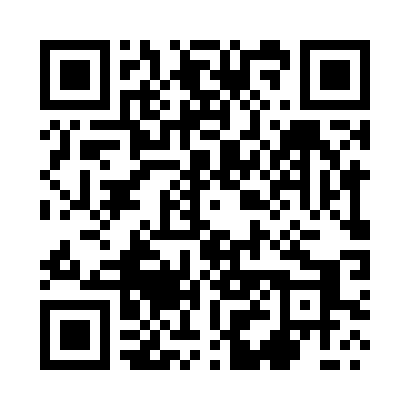 Prayer times for Pradno, PolandWed 1 May 2024 - Fri 31 May 2024High Latitude Method: Angle Based RulePrayer Calculation Method: Muslim World LeagueAsar Calculation Method: HanafiPrayer times provided by https://www.salahtimes.comDateDayFajrSunriseDhuhrAsrMaghribIsha1Wed2:395:1812:536:038:2910:592Thu2:385:1612:536:048:3111:003Fri2:375:1312:536:058:3311:004Sat2:365:1112:536:078:3511:015Sun2:365:0912:526:088:3611:026Mon2:355:0712:526:098:3811:037Tue2:345:0612:526:108:4011:038Wed2:335:0412:526:118:4211:049Thu2:325:0212:526:128:4411:0510Fri2:325:0012:526:138:4511:0611Sat2:314:5812:526:148:4711:0612Sun2:304:5612:526:158:4911:0713Mon2:294:5512:526:168:5111:0814Tue2:294:5312:526:178:5211:0915Wed2:284:5112:526:188:5411:0916Thu2:274:4912:526:198:5611:1017Fri2:274:4812:526:208:5711:1118Sat2:264:4612:526:218:5911:1119Sun2:264:4512:526:229:0111:1220Mon2:254:4312:526:239:0211:1321Tue2:244:4212:526:249:0411:1422Wed2:244:4012:536:259:0511:1423Thu2:234:3912:536:269:0711:1524Fri2:234:3812:536:269:0811:1625Sat2:224:3612:536:279:1011:1626Sun2:224:3512:536:289:1111:1727Mon2:224:3412:536:299:1311:1828Tue2:214:3312:536:309:1411:1829Wed2:214:3212:536:309:1611:1930Thu2:204:3112:536:319:1711:2031Fri2:204:3012:546:329:1811:20